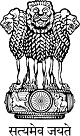 Statement by India at the Universal Periodic Review (UPR) Working Group 31st Session (5-16 November 2018) : 3rd UPR of Saudi Arabia – Interactive Dialogue, delivered by Ms. Mini Devi Kumam, First Secretary [Geneva, 5 November 2018]Mr. President,India thanks the delegation of Saudi Arabia for presenting its national report.2.	India takes note of establishment of various institutional frameworks for implementing and monitoring relevant laws, regulations, conventions in promotion and protection of human rights for which Saudi Arabia is a State Party.3.	Adoption of measures by Saudi Arabia for achieving sustainable development such as the National Environmental Strategy, Water Strategy and Food Security Strategy is important. India also welcomes various reforms and developments initiated for promoting rights of women and their empowerment. Measures for combating violence against children, combating human trafficking, promotion and protection of rights of persons with disabilities particularly for their employment and social welfare are important steps.4. 	India recommends the following to Saudi Arabia:Continue measures for promoting rights of women and their empowermentContinue measures for protection of rights for migrant workers5.	We wish Saudi Arabia all success in future endeavours.Thank you, Mr. President.